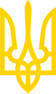 ЗАКОН УКРАЇНИПро правовий режим воєнного стануІз змінами і доповненнями, внесеними
Законами України
 від 10 листопада 2015 року N 766-VIII,
від 16 червня 2016 року N 1420-VIII,
від 18 січня 2018 року N 2268-VIII,
від 5 квітня 2018 року N 2396-VIII,
від 16 грудня 2020 року N 1089-IX,
від 16 липня 2021 року N 1702-IX
(який вводиться в дію з 1 січня 2022 року),
від 16 листопада 2021 року N 1882-IX
(який вводиться в дію з 15 червня 2022 року),
від 27 січня 2022 року N 2024-IX,
від 15 березня 2022 року N 2124-IX,
від 15 березня 2022 року N 2126-IX,
від 24 березня 2022 року N 2158-IX,
від 14 квітня 2022 року N 2193-IX,
від 12 травня 2022 року N 2247-IX,
від 12 травня 2022 року N 2257-IX,
від 12 травня 2022 року N 2259-IX,
від 20 червня 2022 року N 2320-IX,
від 9 липня 2022 року N 2394-IX,
від 16 серпня 2022 року N 2526-IX,
від 6 вересня 2022 року N 2561-IX,
 від 13 грудня 2022 року N 2849-IX,
від 10 квітня 2023 року N 3022-IX,
від 27 липня 2023 року N 3277-IX,
від 6 вересня 2023 року N 3378-IX,
від 20 вересня 2023 року N 3384-IX,
від 8 листопада 2023 року N 3441-IXЦей Закон визначає зміст правового режиму воєнного стану, порядок його введення та скасування, правові засади діяльності органів державної влади, військового командування, військових адміністрацій, органів місцевого самоврядування, підприємств, установ та організацій в умовах воєнного стану, гарантії прав і свобод людини і громадянина та прав і законних інтересів юридичних осіб.Стаття 1. Визначення воєнного стану1. Воєнний стан - це особливий правовий режим, що вводиться в Україні або в окремих її місцевостях у разі збройної агресії чи загрози нападу, небезпеки державній незалежності України, її територіальній цілісності та передбачає надання відповідним органам державної влади, військовому командуванню, військовим адміністраціям та органам місцевого самоврядування повноважень, необхідних для відвернення загрози, відсічі збройної агресії та забезпечення національної безпеки, усунення загрози небезпеки державній незалежності України, її територіальній цілісності, а також тимчасове, зумовлене загрозою, обмеження конституційних прав і свобод людини і громадянина та прав і законних інтересів юридичних осіб із зазначенням строку дії цих обмежень.Стаття 2. Правова основа введення воєнного стану1. Правовою основою введення воєнного стану є Конституція України, цей Закон та указ Президента України про введення воєнного стану в Україні або в окремих її місцевостях, затверджений Верховною Радою України.Стаття 3. Військове командування1. Військовим командуванням, якому згідно з цим Законом надається право разом з органами виконавчої влади, військовими адміністраціями, Радою міністрів Автономної Республіки Крим та органами місцевого самоврядування запроваджувати та здійснювати заходи правового режиму воєнного стану, є:Головнокомандувач Збройних Сил України, Командувач об'єднаних сил Збройних Сил України, командувачі видів та окремих родів військ (сил) Збройних Сил України, командувачі (начальники) органів військового управління, командири з'єднань, військових частин Збройних Сил України та інших утворених відповідно до законів України військових формувань.(абзац другий частини першої статті 3 у редакції
 Закону України від 16.06.2016 р. N 1420-VIII,
із змінами, внесеними згідно із
 Законом України від 05.04.2018 р. N 2396-VIII,
у редакції Закону України від 16.07.2021 р. N 1702-IX,
який вводиться в дію з 01.01.2022 р.)абзац третій частини першої статті 3 виключено(згідно із Законом України
 від 16.07.2021 р. N 1702-IX,
який вводиться в дію з 01.01.2022 р.)2. Військове командування, в межах повноважень, визначених цим Законом та Указом Президента України про введення воєнного стану в Україні або окремих її місцевостях, затвердженим Верховною Радою України, видає обов'язкові до виконання накази і директиви з питань забезпечення оборони, громадської безпеки і порядку, здійснення заходів правового режиму воєнного стану.(статтю 3 доповнено частиною другою згідно із
 Законом України від 16.07.2021 р. N 1702-IX,
який вводиться в дію з 01.01.2022 р.)Стаття 4. Військові адміністрації1. На територіях, на яких введено воєнний стан, для забезпечення дії Конституції та законів України, забезпечення разом із військовим командуванням запровадження та здійснення заходів правового режиму воєнного стану, оборони, цивільного захисту, громадської безпеки і порядку, захисту критичної інфраструктури, охорони прав, свобод і законних інтересів громадян можуть утворюватися тимчасові державні органи - військові адміністрації.(частина перша статті 4 із змінами, внесеними
 згідно із Законом України від 16.11.2021 р. N 1882-IX,
який вводиться в дію з 15.06.2022 р.)2. Рішення про утворення військових адміністрацій приймається Президентом України за поданням обласних державних адміністрацій або військового командування.3. Військові адміністрації населених пунктів утворюються в межах територій територіальних громад, у яких сільські, селищні, міські ради та/або їхні виконавчі органи, та/або сільські, селищні, міські голови не здійснюють покладені на них Конституцією та законами України повноваження, а також в інших випадках, передбачених цим Законом.Військову адміністрацію населеного пункту (населених пунктів) очолює начальник, який призначається на посаду та звільняється з посади Президентом України за пропозицією Генерального штабу Збройних Сил України або відповідної обласної державної адміністрації.Начальником військової адміністрації населеного пункту (населених пунктів) може бути призначений відповідний сільський, селищний, міський голова.(частина третя статті 4 із змінами, внесеними
 згідно із Законом України від 18.01.2018 р. N 2268-VIII,
у редакції Закону України від 12.05.2022 р. N 2259-IX)4. У районі, області військові адміністрації утворюються у разі нескликання сесії відповідно районної, обласної ради у встановлені Законом України "Про місцеве самоврядування в Україні" строки або припинення їх повноважень згідно із законом, або для здійснення керівництва у сфері забезпечення оборони, громадської безпеки і порядку. У разі прийняття рішення про утворення районних, обласних військових адміністрацій їх статусу набувають відповідно районні, обласні державні адміністрації, а голови районних, обласних державних адміністрацій набувають статусу начальників відповідних військових адміністрацій.(частина четверта статті 4 із змінами, внесеними
 згідно із Законом України від 18.01.2018 р. N 2268-VIII)5. Військові адміністрації населених пунктів формуються з військовослужбовців військових формувань, утворених відповідно до законів України, осіб рядового і начальницького складу правоохоронних органів, служби цивільного захисту, які відряджаються до них у встановленому законодавством порядку для виконання завдань в інтересах оборони держави та її безпеки із залишенням на військовій службі, службі в правоохоронних органах, органах та підрозділах цивільного захисту без виключення зі списків особового складу, а також працівників, які уклали трудовий договір з обласними військовими адміністраціями (у разі їх утворення) або з Генеральним штабом Збройних Сил України (якщо у відповідній області не утворено обласну військову адміністрацію).(абзац перший частини п'ятої статті 4 із змінами,
 внесеними згідно із Законом України від 12.05.2022 р. N 2259-IX)У разі набуття районною, обласною державною адміністрацією статусу відповідно районної, обласної військової адміністрації посади державних службовців у таких адміністраціях можуть заміщатися військовослужбовцями військових формувань, утворених відповідно до законів України, особами рядового і начальницького складу правоохоронних органів, служби цивільного захисту, які відряджаються до них у встановленому законодавством порядку для виконання завдань в інтересах оборони держави та її безпеки із залишенням на військовій службі, службі в правоохоронних органах, органах та підрозділах цивільного захисту без виключення зі списків особового складу.Перелік посад у військових адміністраціях населених пунктів, які підлягають заміщенню військовослужбовцями військових формувань, особами рядового і начальницького складу правоохоронних органів, а також перелік посад, що можуть бути заміщені військовослужбовцями військових формувань, особами рядового і начальницького складу правоохоронних органів у районній, обласній військовій адміністрації, затверджуються Президентом України за поданням Головнокомандувача Збройних Сил України.6. Фінансування діяльності військових адміністрацій із виконання повноважень органів місцевого самоврядування здійснюється за рахунок коштів відповідних місцевих бюджетів, виконання інших функцій - за рахунок коштів Державного бюджету України.7. Спрямування, координацію та контроль за діяльністю обласних військових адміністрацій з питань забезпечення оборони, громадської безпеки і порядку, захисту критичної інфраструктури, здійснення заходів правового режиму воєнного стану здійснює Генеральний штаб Збройних Сил України, а з інших питань - Кабінет Міністрів України у межах своїх повноважень.(абзац перший частини сьомої статті 4 із змінами,
 внесеними згідно із Законом України від 16.11.2021 р. N 1882-IX,
який вводиться в дію з 15.06.2022 р.)Спрямування, координацію та контроль за діяльністю районних військових адміністрацій з питань забезпечення оборони, громадської безпеки і порядку, захисту критичної інфраструктури, здійснення заходів правового режиму воєнного стану здійснює Генеральний штаб Збройних Сил України, обласні військові адміністрації (у разі їх утворення), а з інших питань - Кабінет Міністрів України, обласні державні адміністрації у межах своїх повноважень.(абзац другий частини сьомої статті 4 із змінами,
 внесеними згідно із Законом України від 16.11.2021 р. N 1882-IX,
який вводиться в дію з 15.06.2022 р.)Загальне керівництво діяльністю військових адміністрацій населених пунктів здійснюють керівники відповідних районних державних адміністрацій або начальники районних військових адміністрацій (у разі їх утворення).Безпосереднє керівництво військовими адміністраціями здійснюють їхні начальники.Структуру і штатний розпис обласних, Київської міської військових адміністрацій, а також районних військових адміністрацій та військових адміністрацій населених пунктів, розташованих в областях, у яких не утворені обласні військові адміністрації, затверджує Головнокомандувач Збройних Сил України за поданням начальника відповідної військової адміністрації.(частину сьому статті 4 доповнено абзацом п'ятим
 згідно із Законом України від 12.05.2022 р. N 2259-IX)Структуру і штатний розпис районних військових адміністрацій та військових адміністрацій населених пунктів, розташованих в областях, у яких утворені обласні військові адміністрації, затверджують начальники відповідних обласних військових адміністрацій.(частину сьому статті 4 доповнено абзацом шостим
 згідно із Законом України від 12.05.2022 р. N 2259-IX)8. Військові адміністрації населених пунктів, районні, обласні військові адміністрації здійснюють свої повноваження протягом дії воєнного стану та 30 днів після його припинення чи скасування.(частина восьма статті 4 у редакції
 Закону України від 12.05.2022 р. N 2259-IX)(зміни до частини восьмої статті 4, передбачені абзацом другим підпункту 17 пункту 2 розділу VI Закону України від 16.11.2021 р. N 1882-IX, внесені не будуть у зв'язку з викладенням цієї частини з 20.05.2022 р. у новій редакції Законом України від 12.05.2022 р. N 2259-IX)9. У зв'язку з утворенням військових адміністрацій населених пунктів повноваження військово-цивільних адміністрацій цих населених пунктів припиняються з дня початку здійснення відповідною військовою адміністрацією своїх повноважень.У разі утворення районних, обласних військових адміністрацій у день набрання чинності актом Президента України про їх утворення припиняються повноваження відповідних районних, обласних військово-цивільних адміністрацій.(статтю 4 доповнено частиною дев'ятою згідно із
 Законом України від 18.01.2018 р. N 2268-VIII)Стаття 5. Порядок введення воєнного стану1. Пропозиції щодо введення воєнного стану в Україні або в окремих її місцевостях на розгляд Президентові України подає Рада національної безпеки і оборони України.2. У разі прийняття рішення щодо необхідності введення воєнного стану в Україні або в окремих її місцевостях Президент України видає указ про введення воєнного стану в Україні або в окремих її місцевостях і негайно звертається до Верховної Ради України щодо його затвердження та подає одночасно відповідний проект закону.3. Указ Президента України про введення воєнного стану в Україні або в окремих її місцевостях, затверджений Верховною Радою України, підлягає негайному оголошенню через медіа або оприлюдненню в інший спосіб.4. У разі оголошення указу Президента України про введення воєнного стану в Україні або в окремих її місцевостях Верховна Рада України збирається на засідання у дводенний строк без скликання та розглядає питання щодо затвердження указу Президента України про введення воєнного стану в Україні або в окремих її місцевостях у порядку, встановленому Конституцією України та Регламентом Верховної Ради України.5. У разі оголошення указу Президента України про введення воєнного стану в Україні або в окремих її місцевостях керівники органів державної влади та органів місцевого самоврядування, підприємств, установ та організацій усіх форм власності зобов'язані сприяти негайному прибуттю народних депутатів України на засідання Верховної Ради України та здійсненню їхніх повноважень.6. Указ Президента України про введення воєнного стану в Україні або в окремих її місцевостях, затверджений Верховною Радою України, офіційно оприлюднюється разом із законом щодо затвердження такого указу Президента України та набирає чинності одночасно з набранням чинності таким законом.Стаття 6. Указ Президента України про введення воєнного стану1. В указі Президента України про введення воєнного стану зазначаються:1) обґрунтування необхідності введення воєнного стану;2) межі території, на якій вводиться воєнний стан, час введення і строк, на який він вводиться;3) завдання військового командування, військових адміністрацій, органів державної влади та органів місцевого самоврядування щодо запровадження і здійснення заходів правового режиму воєнного стану;4) завдання суб'єктам забезпечення цивільного захисту щодо приведення єдиної державної системи цивільного захисту, її функціональних та територіальних підсистем у готовність до виконання завдань за призначенням в особливий період;5) вичерпний перелік конституційних прав і свобод людини і громадянина, які тимчасово обмежуються у зв'язку з введенням воєнного стану із зазначенням строку дії цих обмежень, а також тимчасові обмеження прав і законних інтересів юридичних осіб із зазначенням строку дії цих обмежень;6) інші питання, що випливають із цього Закону.Стаття 7. Припинення та скасування воєнного стану1. Воєнний стан на всій території України або в окремих її місцевостях припиняється після закінчення строку, на який його було введено.2. До закінчення строку, на який було введено воєнний стан, та за умови усунення загрози нападу чи небезпеки державній незалежності України, її територіальній цілісності Президент України може прийняти указ про скасування воєнного стану на всій території України або в окремих її місцевостях, про що має бути негайно оголошено через медіа.Стаття 8. Заходи правового режиму воєнного стану1. В Україні або в окремих її місцевостях, де введено воєнний стан, військове командування разом із військовими адміністраціями (у разі їх утворення) можуть самостійно або із залученням органів виконавчої влади, Ради міністрів Автономної Республіки Крим, органів місцевого самоврядування запроваджувати та здійснювати в межах тимчасових обмежень конституційних прав і свобод людини і громадянина, а також прав і законних інтересів юридичних осіб, передбачених указом Президента України про введення воєнного стану, такі заходи правового режиму воєнного стану:1) встановлювати (посилювати) охорону об'єктів критичної інфраструктури та об'єктів, що забезпечують життєдіяльність населення, і вводити особливий режим їх роботи. Порядок встановлення (посилення) охорони таких об'єктів та їх перелік, що із введенням воєнного стану підлягають охороні, а також порядок особливого режиму їх роботи затверджуються Кабінетом Міністрів України;(пункт 1 частини першої статті 8 у редакції
 Закону України від 16.07.2021 р. N 1702-IX,
який вводиться в дію з 01.01.2022 р.,
із змінами, внесеними згідно із
 Законом України від 16.11.2021 р. N 1882-IX,
який вводиться в дію з 15.06.2022 р.)2) запроваджувати трудову повинність для працездатних осіб, не залучених до роботи в оборонній сфері та захисту критичної інфраструктури і не заброньованих за підприємствами, установами та організаціями на період дії воєнного стану з метою виконання робіт, що мають оборонний характер, а також ліквідації наслідків надзвичайних ситуацій, які виникли в період дії воєнного стану, та залучати їх в умовах воєнного стану до суспільно корисних робіт, що виконуються для задоволення потреб Збройних Сил України, інших військових формувань, правоохоронних органів і сил цивільного захисту, забезпечення функціонування національної економіки та захисту критичної інфраструктури і не потребують, як правило, спеціальної професійної підготовки осіб. За працівниками, залученими до виконання суспільно корисних робіт, на час виконання таких робіт зберігається попереднє місце роботи (посада). Порядок залучення працездатних осіб в умовах воєнного стану до суспільно корисних робіт та питання їхнього соціального захисту з урахуванням вимог закону визначаються Кабінетом Міністрів України;(пункт 2 частини першої статті 8 із змінами, внесеними
 згідно із Законом України від 16.11.2021 р. N 1882-IX,
який вводиться в дію з 15.06.2022 р.)3) використовувати потужності та трудові ресурси підприємств, установ і організацій усіх форм власності для потреб оборони, змінювати режим їхньої роботи, проводити інші зміни виробничої діяльності, а також умов праці відповідно до законодавства про працю;4) примусово відчужувати майно, що перебуває у приватній або комунальній власності, зокрема об'єкти фонду захисних споруд цивільного захисту, вилучати майно державних підприємств, державних господарських об'єднань для потреб держави в умовах правового режиму воєнного стану в установленому законом порядку та видавати про це відповідні документи встановленого зразка;(пункт 4 частини першої статті 8 із змінами, внесеними
 згідно із Законом України від 08.11.2023 р. N 3441-IX)5) запроваджувати у порядку, визначеному Кабінетом Міністрів України, комендантську годину (заборону перебування у певний період доби на вулицях та в інших громадських місцях без спеціально виданих перепусток і посвідчень), а також встановлювати спеціальний режим світлового та інших видів маскування;(пункт 5 частини першої статті 8 із змінами, внесеними
 згідно із законами України від 16.07.2021 р. N 1702-IX,
який вводиться в дію з 01.01.2022 р.,
від 08.11.2023 р. N 3441-IX)6) встановлювати у порядку, визначеному Кабінетом Міністрів України, особливий режим в'їзду і виїзду, обмежувати свободу пересування громадян, іноземців та осіб без громадянства, а також рух транспортних засобів;(пункт 6 частини першої статті 8 із змінами, внесеними
 згідно із Законом України від 16.07.2021 р. N 1702-IX,
який вводиться в дію з 01.01.2022 р.)7) перевіряти у порядку, визначеному Кабінетом Міністрів України, документи у осіб, а в разі потреби проводити огляд речей, транспортних засобів, багажу та вантажів, службових приміщень і житла громадян, за винятком обмежень, встановлених Конституцією України;(пункт 7 частини першої статті 8 із змінами, внесеними
 згідно із Законом України від 16.07.2021 р. N 1702-IX,
який вводиться в дію з 01.01.2022 р.)8) забороняти проведення мирних зборів, мітингів, походів і демонстрацій, інших масових заходів;(пункт 8 частини першої статті 8 із змінами, внесеними
 згідно із Законами України від 16.07.2021 р. N 1702-IX,
який вводиться в дію з 01.01.2022 р.,
від 27.01.2022 р. N 2024-IX)9) порушувати у порядку, визначеному Конституцією та законами України, питання про заборону діяльності політичних партій, громадських об'єднань, якщо вона спрямована на ліквідацію незалежності України, зміну конституційного ладу насильницьким шляхом, порушення суверенітету і територіальної цілісності держави, підрив її безпеки, незаконне захоплення державної влади, пропаганду війни, насильства, на розпалювання міжетнічної, расової, релігійної ворожнечі, посягання на стійкість критичної інфраструктури, права і свободи людини, здоров'я населення;(пункт 9 частини першої статті 8 із змінами, внесеними
 згідно із Законом України від 16.11.2021 р. N 1882-IX,
який вводиться в дію з 15.06.2022 р.)10) встановлювати у порядку, визначеному Кабінетом Міністрів України, заборону або обмеження на вибір місця перебування чи місця проживання осіб на території, на якій діє воєнний стан;(пункт 10 частини першої статті 8 із змінами, внесеними
 згідно із Законом України від 16.07.2021 р. N 1702-IX,
який вводиться в дію з 01.01.2022 р.)11) регулювати у порядку, визначеному Кабінетом Міністрів України, роботу постачальників електронних комунікаційних мереж та/або послуг, поліграфічних підприємств, видавництв, телерадіоорганізацій, телерадіоцентрів та інших підприємств, установ, організацій і закладів культури та медіа, а також використовувати місцеві радіостанції, телевізійні центри та друкарні для військових потреб і проведення роз'яснювальної роботи серед військ і населення; забороняти роботу приймально-передавальних радіостанцій особистого і колективного користування та передачу інформації через комп'ютерні мережі;(пункт 11 частини першої статті 8 із змінами, внесеними
 згідно із Законами України від 16.12.2020 р. N 1089-IX,
від 16.07.2021 р. N 1702-IX,
який вводиться в дію з 01.01.2022 р.)12) у разі порушення вимог або невиконання заходів правового режиму воєнного стану вилучати у підприємств, установ і організацій усіх форм власності, окремих громадян електронне комунікаційне обладнання, телевізійну, відео- і аудіоапаратуру, комп'ютери, а також у разі потреби інші технічні засоби зв'язку;(пункт 12 частини першої статті 8 із змінами, внесеними
 згідно із Законами України від 16.12.2020 р. N 1089-IX,
від 16.07.2021 р. N 1702-IX,
який вводиться в дію з 01.01.2022 р.,
від 27.01.2022 р. N 2024-IX)13) забороняти у порядку, визначеному Кабінетом Міністрів України, торгівлю зброєю, сильнодіючими хімічними і отруйними речовинами, а також алкогольними напоями та речовинами, виробленими на спиртовій основі;(пункт 13 частини першої статті 8 із змінами, внесеними
 згідно із Законом України від 16.07.2021 р. N 1702-IX,
який вводиться в дію з 01.01.2022 р.)14) встановлювати особливий режим у сфері виробництва та реалізації лікарських засобів, які мають у своєму складі наркотичні засоби, психотропні речовини та прекурсори, інші сильнодіючі речовини, перелік яких визначається Кабінетом Міністрів України;15) вилучати у підприємств, установ і організацій навчальну та бойову техніку, вибухові, радіоактивні речовини і матеріали, сильнодіючі хімічні та отруйні речовини;(пункт 15 частини першої статті 8 із змінами, внесеними
 згідно із Законами України від 16.07.2021 р. N 1702-IX,
який вводиться в дію з 01.01.2022 р.,
від 27.01.2022 р. N 2024-IX)151) зменшувати запаси небезпечних хімічних речовин, вибухо- і пожежонебезпечних речовин на об'єктах підвищеної небезпеки;16) забороняти громадянам, які перебувають на військовому або спеціальному обліку у Міністерстві оборони України, Службі безпеки України чи Службі зовнішньої розвідки України, змінювати місце проживання (місце перебування) без дозволу військового комісара або керівника відповідного органу Служби безпеки України чи Служби зовнішньої розвідки України; обмежувати проходження альтернативної (невійськової) служби;17) встановлювати для фізичних і юридичних осіб військово-квартирну повинність з розквартирування військовослужбовців, осіб рядового і начальницького складу правоохоронних органів, особового складу служби цивільного захисту, евакуйованого населення та розміщення військових частин, підрозділів і установ;18) встановлювати порядок використання за призначенням об'єктів фонду захисних споруд цивільного захисту всіх форм власності та відомчої належності, який повинен передбачати вимоги щодо приведення будівель, споруд чи їх окремих частин у готовність до використання за призначенням відповідно до встановлених законодавством вимог щодо утримання та експлуатації об'єктів фонду захисних споруд цивільного захисту, забезпечення цілодобового безперешкодного доступу до них населення, а також організовувати укриття в ньому у разі можливості (наявність вільних місць, можливість доступу сторонніх осіб) усіх категорій населення, здійснення інформування населення про об'єкти зазначеного фонду, у тому числі у доступній для осіб з порушеннями зору та слуху формі;181) організовувати будівництво захисних споруд цивільного захисту, споруд подвійного призначення та виготовлення (монтування) первинних (мобільних) і облаштування найпростіших укриттів, а також (у разі потреби) відновлення пошкоджених (зруйнованих) об'єктів фонду захисних споруд цивільного захисту;182) здійснювати маркування будівель та споруд, транспортних засобів, що підпадають під дію норм міжнародного гуманітарного права, відповідними розпізнавальними знаками (емблемами);19) проводити евакуацію населення у разі виникнення або загрози виникнення надзвичайної ситуації, а також із зон збройних конфліктів (з районів можливих бойових дій) у безпечні райони;(пункт 19 частини першої статті 8 у редакції
 Закону України від 09.07.2022 р. N 2394-IX)191) проводити евакуацію матеріальних і культурних цінностей, що перебувають у державній власності, у разі виникнення загрози їх пошкодження або знищення згідно з переліком, що затверджується Кабінетом Міністрів України;(частину першу статті 8 доповнено пунктом 191
 згідно із Законом України від 09.07.2022 р. N 2394-IX)20) запроваджувати у разі необхідності у порядку, визначеному Кабінетом Міністрів України, нормоване забезпечення населення основними продовольчими і непродовольчими товарами;(пункт 20 частини першої статті 8 у редакції
 Закону України від 16.07.2021 р. N 1702-IX,
який вводиться в дію з 01.01.2022 р.)21) пункт 21 частини першої статті 8 виключено(пункт 21 частини першої статті 8 у редакції
 Закону України від 16.07.2021 р. N 1702-IX,
який вводиться в дію з 01.01.2022 р.,
виключено згідно із Законом
 України від 27.01.2022 р. N 2024-IX)22) вживати додаткових заходів щодо посилення охорони державної таємниці;23) інтернувати (примусово оселяти) громадян іноземної держави, яка загрожує нападом чи здійснює агресію проти України;24) здійснювати у порядку, визначеному Кабінетом Міністрів України, обов'язкову евакуацію затриманих осіб, що перебувають в ізоляторах тимчасового тримання; підозрюваних, обвинувачених осіб, щодо яких застосовано запобіжний захід - тримання під вартою, що перебувають в слідчих ізоляторах; етапування засуджених осіб, які відбувають такі покарання, як арешт, обмеження волі, позбавлення волі на певний строк та довічне ув'язнення, з установ виконання покарань, розташованих у місцевостях, наближених до районів, де ведуться бойові дії, до відповідних установ, які розташовані в безпечній місцевості;(пункт 24 частини першої статті 8 із змінами, внесеними
 згідно із Законом України від 16.07.2021 р. N 1702-IX,
який вводиться в дію з 01.01.2022 р.)25) запроваджувати інші заходи, передбачені нормами міжнародного гуманітарного права.(частину першу статті 8 доповнено пунктом 25
 згідно із Законом України від 09.07.2022 р. N 2394-IX)2. У місцевостях, де ведуться бойові дії, запровадження та здійснення заходів правового режиму воєнного стану покладається безпосередньо на військове командування та військові адміністрації (у разі їх утворення).3. Частину третю статті 8 виключено(згідно із Законом України
 від 16.07.2021 р. N 1702-IX,
який вводиться в дію з 01.01.2022 р.)Стаття 9. Здійснення органами державної влади та органами місцевого самоврядування повноважень в умовах воєнного стану1. В умовах воєнного стану Президент України та Верховна Рада України діють виключно на підставі, в межах повноважень та в спосіб, визначені Конституцією та законами України.2. Кабінет Міністрів України, інші органи державної влади, військове командування, військові адміністрації, Верховна Рада Автономної Республіки Крим, Рада міністрів Автономної Республіки Крим, органи місцевого самоврядування здійснюють повноваження, надані їм Конституцією України, цим та іншими законами України.3. В умовах воєнного стану особа, уповноважена на виконання функцій держави або місцевого самоврядування, не несе відповідальність, у тому числі кримінальну, за рішення, дії чи бездіяльність, негативні наслідки яких неможливо було передбачити або які охоплюються виправданим ризиком, за умови, що такі дії (бездіяльність) були необхідні для відсічі збройної агресії проти України або ліквідації (нейтралізації) збройного конфлікту.(статтю 9 доповнено частиною третьою згідно із
 Законом України від 15.03.2022 р. N 2124-IX)4. У період дії воєнного стану сільський, селищний, міський голова територіальної громади, на території якої не ведуться бойові дії та не прийнято рішення про утворення військової адміністрації населеного пункту (населених пунктів), виключно для здійснення заходів правового режиму воєнного стану може прийняти рішення, з обов'язковим інформуванням начальника відповідної обласної військової адміністрації протягом 24 годин, щодо:1) звільнення земельних ділянок комунальної власності від незаконно розміщених тимчасових споруд, у тому числі тих, ще були встановлені, але не введені в експлуатацію у встановленому законодавством порядку;2) обстеження будівель і споруд, пошкоджених внаслідок бойових дій. Обстеження будівель і споруд, пошкоджених внаслідок бойових дій, здійснюється відповідно до Закону України "Про регулювання містобудівної діяльності";3) демонтажу будівель і споруд, які за результатами обстеження, визначеного пунктом 2 цієї частини, визнані аварійно небезпечними і такими, що становлять загрозу життю людей (крім об'єктів оборонного і спеціального призначення, об'єктів культурної спадщини та об'єктів, на які поширюється дія Закону України "Про використання ядерної енергії та радіаційну безпеку"). Розпорядження про демонтаж таких будівель і споруд вносяться до Єдиної державної електронної системи у сфері будівництва у порядку, встановленому Кабінетом Міністрів України в Порядку ведення Єдиної державної електронної системи у сфері будівництва.(статтю 9 доповнено частиною четвертою
 згідно із Законом України від 12.05.2022 р. N 2259-IX)5. У період дії воєнного стану сільський, селищний, міський голова територіальної громади, на території якої не ведуться бойові дії та не прийнято рішення про утворення військової адміністрації населеного пункту (населених пунктів), виключно для. здійснення заходів правового режиму воєнного стану може прийняти рішення щодо:1) передачі коштів з відповідного місцевого бюджету на потреби Збройних Сил України та/або для забезпечення заходів правового режиму воєнного стану;2) створення спеціалізованих установ з надання безоплатної первинної правничої допомоги, призначення на посади і звільнення з посад керівників цих установ, залучення фізичних чи юридичних осіб приватного права до надання безоплатної первинної правничої допомоги;(пункт 2 частини п'ятої статті 9 у редакції
 Закону України від 10.04.2023 р. N 3022-IX)3) боротьби зі стихійним лихом, епідеміями, епізоотіями;4) поводження з небезпечними відходами.(статтю 9 доповнено частиною п'ятою
 згідно із Законом України від 12.05.2022 р. N 2259-IX)6. У разі наявності фактів порушення сільським, селищним, міським головою відповідної територіальної громади під час реалізації повноважень, передбачених частинами четвертою і п'ятою цієї статті, Конституції чи законів України начальник обласної військової адміністрації за погодженням з Генеральним штабом Збройних Сил України порушує перед Президентом України питання про утворення військової адміністрації населеного пункту (населених пунктів).(статтю 9 доповнено частиною шостою
 згідно із Законом України від 12.05.2022 р. N 2259-IX)7. Рішення, прийняті сільським, селищним, міським головою у порядку, встановленому частинами четвертою і п'ятою цієї статті, набирають чинності з моменту їх прийняття, якщо цими рішеннями не встановлено пізніший термін набрання ними чинності, та невідкладно доводяться до відома жителів відповідних територіальних громад.(статтю 9 доповнено частиною сьомою
 згідно із Законом України від 12.05.2022 р. N 2259-IX)8. Договори, укладені під час дії воєнного стану сільським, селищним, міським головою від імені ради з питань, визначених частинами четвертою і п'ятою цієї статті (якщо вони належать до виключної компетенції сільської, селищної, міської ради), не потребують затвердження відповідною сільською, селищною, міською радою, якщо строк дії таких договорів не перевищує один рік з дня припинення чи скасування воєнного стану. У разі якщо строк дії таких договорів перевищує один рік з дня припинення чи скасування воєнного стану, сільська, селищна, міська рада протягом 30 днів з дня припинення чи скасування воєнного стану приймає рішення про затвердження таких договорів та строк їх дії.(статтю 9 доповнено частиною восьмою
 згідно із Законом України від 12.05.2022 р. N 2259-IX)9. У разі затвердження сільським, селищним, міським головою тимчасової структури виконавчих органів сільської, селищної, міської ради для працівників, посади яких не включені до тимчасової структури, оголошується простій або здійснюється їх переведення на рівнозначну чи нижчу посаду.Рішення про затвердження тимчасової структури виконавчих органів сільської, селищної, міської ради втрачає чинність не пізніше ніж через 30 днів з дня припинення чи скасування воєнного стану, якщо ним не встановлено більш ранній строк втрати чинності.У період дії воєнного стану сільський, селищний, міський голова може призначати осіб на посади та звільняти з посад в органах місцевого самоврядування, керівників комунальних підприємств, установ, організацій, що належать до сфери управління відповідного органу місцевого самоврядування, у порядку, визначеному частинами п'ятою, шостою статті 10 цього Закону.(статтю 9 доповнено частиною дев'ятою
 згідно із Законом України від 12.05.2022 р. N 2259-IX)10. У період дії воєнного стану на акти органів місцевого самоврядування, військово-цивільних адміністрацій та військових адміністрацій, а також їх посадових осіб не поширюються вимоги пункту 3 частини першої (у частині оприлюднення проектів актів), частини четвертої статті 15 Закону України "Про доступ до публічної інформації", Закону України "Про засади державної регуляторної політики у сфері господарської діяльності" та Закону України "Про державну допомогу суб'єктам господарювання".(статтю 9 доповнено частиною десятою
 згідно із Законом України від 12.05.2022 р. N 2259-IX)Стаття 10. Неприпустимість припинення повноважень органів державної влади, інших державних органів в умовах воєнного стану1. У період дії воєнного стану не можуть бути припинені повноваження Президента України, Верховної Ради України, Кабінету Міністрів України, Національного банку України, Уповноваженого Верховної Ради України з прав людини, судів, органів прокуратури, органів, що здійснюють оперативно-розшукову діяльність, досудове розслідування, розвідувальних органів та органів, підрозділи яких здійснюють контррозвідувальну діяльність.2. У разі утворення військової адміністрації населеного пункту (населених пунктів) Верховна Рада України за поданням Президента України може прийняти рішення про те, що у період дії воєнного стану та 30 днів після його припинення чи скасування:1) начальник військової адміністрації:крім повноважень, віднесених до його компетенції цим Законом, здійснює повноваження сільської, селищної, міської ради, її виконавчого комітету, сільського, селищного, міського голови;може затвердити тимчасову структуру виконавчих органів сільської, селищної, міської ради (для працівників, посади яких не включені до тимчасових штатних розписів, оголошується простій або здійснюється їх переведення на рівнозначну чи нижчу посаду);2) апарат сільської, селищної, міської ради та її виконавчого комітету, інші виконавчі органи (з урахуванням абзацу третього пункту 1 цієї частини), комунальні підприємства, установи та організації відповідної територіальної громади підпорядковуються начальнику відповідної військової адміністрації.3. У разі утворення обласної та/або районної військової адміністрації на період дії воєнного стану та протягом 30 днів після його припинення чи скасування, у разі тимчасової окупації або оточення адміністративного центру області або у разі прийняття Верховною Радою України за поданням Президента України відповідного рішення:1) повноваження такої обласної та/або районної ради здійснюють відповідні обласні та районні військові адміністрації;2) виконавчий апарат такої районної та обласної ради підпорядковується начальнику відповідної військової адміністрації;3) відповідні районні та обласні ради не здійснюють свої повноваження;4) комунальні підприємства, установи та організації, засновані на базі майна спільної власності територіальних громад району або області, підпорядковуються відповідній військовій адміністрації;5) управління об'єктами спільної власності територіальних громад таких району та/або області здійснюється начальником відповідної районної та/або обласної військової адміністрації;6) призначення осіб на посади та звільнення з посад, які здійснюються начальником районної військової адміністрації, погоджуються з начальником відповідної обласної військової адміністрації;7) начальник обласної військової адміністрації, начальник районної військової адміністрації за погодженням з начальником відповідної обласної військової адміністрації може увільняти від виконання посадових обов'язків працівників виконавчого апарату такої районної та/або обласної ради (для таких працівників оголошується простій або здійснюється їх переведення на рівнозначну чи нижчу посаду).4. У разі прийняття Верховною Радою України рішення, передбаченого частиною другою або третьою цієї статті, начальник військової адміністрації, відповідна обласна та/або районна військова адміністрація здійснюють повноваження, передбачені відповідно частиною другою або третьою цієї статті, з дня надбання чинності зазначеним рішенням Верховної Ради України протягом строку, передбаченого цими частинами.У разі усунення загроз для безпеки і правопорядку на території області за поданням Президента України Верховна Рада України може прийняти рішення про поновлення роботи органів місцевого самоврядування на території відповідної області до закінчення 30-денного строку, передбаченого частиною другою або третьою цієї статті, але не раніше дня припинення чи скасування воєнного стану.Якщо протягом 30-денного строку після припинення або скасування воєнного стану виникнуть визначені законом підстави для призначення позачергових виборів відповідної місцевої ради, начальник військової адміністрації, відповідна обласна та/або районна військова адміністрація продовжують здійснювати повноваження, передбачені частинами другою та третьою цієї статті, до обрання нового складу відповідних органів місцевого самоврядування, якщо Президент України не прийняв рішення про утворення на цій території військово-цивільної адміністрації.5. У період дії воєнного стану особи призначаються на посади державної служби, посади в органах місцевого самоврядування, посади керівників суб'єктів господарювання державного сектору економіки, комунальних підприємств, установ, організацій керівником державної служби або суб'єктом призначення, сільським, селищним, міським головою, головою районної, районної у місті, обласної ради, начальником відповідної військової адміністрації без конкурсного відбору, обов'язковість якого передбачена законом, на підставі поданої заяви, заповненої особової картки встановленого зразка та документів, що підтверджують наявність у таких осіб громадянства України, освіти та досвіду роботи згідно з вимогами законодавства, встановленими щодо відповідних посад, а також за наявності у Єдиному державному реєстрі декларацій осіб, уповноважених на виконання функцій держави або місцевого самоврядування, декларації особи, уповноваженої на виконання функцій держави або місцевого самоврядування, за минулий рік.(абзац перший частини п'ятої статті 10 із змінами,
 внесеними згідно із Законом України від 20.09.2023 р. N 3384-IX)Державні службовці та посадові особи місцевого самоврядування, призначені відповідно до абзацу першого цієї частини, не можуть бути переведені на інші посади державної служби або посади в органах місцевого самоврядування.Дія цієї частини не застосовується при призначенні на посади державної служби, за якими спеціальним законом встановлено порядок виконання обов'язків у разі відсутності керівника державного органу (у тому числі у разі припинення його повноважень чи звільнення з посади), крім випадків, якщо встановлений спеціальним законом порядок неможливо застосувати через відсутність осіб, на яких може бути покладено виконання обов'язків керівника державного органу.6. Особа, яка претендує на зайняття політичної посади, посади державної служби, посади в органах місцевого самоврядування, посади керівника суб'єкта господарювання державного сектору економіки, посади керівника комунального підприємства, установи, організації, у період дії воєнного стану не подає документ про підтвердження рівня володіння державною мовою відповідно до Закону України "Про забезпечення функціонування української мови як державної".(частина шоста статті 10 із змінами, внесеними
 згідно із Законом України від 20.09.2023 р. N 3384-IX)7. Особи, призначені у період дії воєнного стану на політичні посади, а також відповідно до абзацу першого частини п'ятої цієї статті на посади державної служби, посади в органах місцевого самоврядування, посади керівників суб'єктів господарювання державного сектору економіки, посади керівників комунальних підприємств, установ, організацій, подають документ про підтвердження рівня володіння державною мовою відповідно до Закону України "Про забезпечення функціонування української мови як державної" протягом трьох місяців з дня припинення чи скасування воєнного стану, у разі якщо такий документ не був поданий ними раніше.(абзац перший частини сьомої статті 10 із змінами,
 внесеними згідно із Законом України від 20.09.2023 р. N 3384-IX)Особи, призначені на посади у період дії воєнного стану, для забезпечення проведення спеціальної перевірки, передбаченої Законом України "Про запобігання корупції", а також перевірки, передбаченої Законом України "Про очищення влади", подають документи, передбачені частиною другою статті 57 Закону України "Про запобігання корупції", не пізніше 31 січня 2024 року, у разі якщо такі декларації та/або документи не були подані ними раніше, або протягом 90 календарних днів з дня припинення обставин, визначених абзацами другим і третім частини восьмої цієї статті.(частину сьому статті 10 доповнено новим абзацом
 другим згідно із Законом України від 20.09.2023 р. N 3384-IX,
у зв'язку з цим абзац другий вважати абзацом третім)Після припинення чи скасування воєнного стану, але не пізніше шести місяців з дня його припинення чи скасування, на посади державної служби, посади в органах місцевого самоврядування, посади керівників суб'єктів господарювання державного сектору економіки, посади керівників комунальних підприємств, установ, організацій, на які особи призначені відповідно до абзацу першого частини п'ятої цієї статті, оголошується конкурс. Граничний строк перебування особи на посаді, на яку її призначено відповідно до абзацу першого частини п'ятої цієї статті, становить 12 місяців з дня припинення чи скасування воєнного стану.8. Спеціальна перевірка, передбачена Законом України "Про запобігання корупції", стосовно осіб, які претендують на зайняття посад або призначені у період дії воєнного стану на посади, які передбачають зайняття відповідального або особливо відповідального становища, та посад з підвищеним корупційним ризиком, перелік яких затверджується Національним агентством з питань запобігання корупції, а також перевірка, передбачена Законом України "Про очищення влади", стосовно осіб, які претендують на зайняття або призначені у період дії воєнного стану на посади, щодо яких здійснюються заходи з очищення влади (люстрації), під час дії воєнного стану не проводяться у разі:1) знаходження органу, який відповідає за організацію спеціальної перевірки або перевірки, передбаченої Законом України "Про очищення влади", на територіях, на яких ведуться активні бойові дії, або на тимчасово окупованих територіях України, перелік яких визначається в установленому законодавством порядку;2) виконання особами, які призначені на відповідну посаду у період дії воєнного стану, завдань в інтересах національної безпеки і оборони України, безпосередньої участі у веденні воєнних (бойових) дій, перебування у районі проведення воєнних (бойових) дій та отримання додаткової винагороди, призначеної для військовослужбовців, осіб рядового і начальницького складу, поліцейських на період дії воєнного стану, та/або на тимчасово окупованій території України.Проведення спеціальної перевірки, передбаченої Законом України "Про запобігання корупції", а також перевірки, передбаченої Законом України "Про очищення влади", стосовно осіб, призначених у період дії воєнного стану, щодо яких такі перевірки у цей період не проводилися, здійснюється протягом 30 днів з дня завершення строку для подання документів, необхідних для проведення спеціальної перевірки, крім випадків звільнення такої особи до набрання чинності Законом України "Про внесення змін до деяких законів України про визначення порядку подання декларацій осіб, уповноважених на виконання функцій держави або місцевого самоврядування, в умовах воєнного стану" або закінчення проведення зазначених перевірок під час дії воєнного стану.Спеціальна перевірка не проводиться стосовно осіб, які призначаються на посади за результатами конкурсу на таку саму посаду, за умови що стосовно таких осіб вже проводилася спеціальна перевірка під час дії воєнного стану.(частина восьма статті 10 у редакції
 Закону України від 20.09.2023 р. N 3384-IX)9. Особи, призначені відповідно до абзацу першого частини п'ятої цієї статті, підлягають звільненню із займаної посади протягом трьох робочих днів з дня виникнення будь-якої з таких обставин:неподання декларації особи, уповноваженої на виконання функцій держави або місцевого самоврядування, передбаченої статтею 45 Закону України "Про запобігання корупції", відповідно до пункту 27 розділу XIII "Прикінцеві положення" Закону України "Про запобігання корупції" (якщо таку декларацію не подано раніше);неподання документа про підтвердження рівня володіння державною мовою відповідно до Закону України "Про забезпечення функціонування української мови як державної" відповідно до частини сьомої цієї статті (особами, для яких подання такого документа є обов'язковим).Особи, призначені на посади, які передбачають зайняття відповідального або особливо відповідального становища, або на посади з підвищеним корупційним ризиком, перелік яких затверджується Національним агентством з питань запобігання корупції, підлягають звільненню із займаної посади протягом трьох робочих днів з дня виникнення будь-якої з таких обставин:неподання декларації особи, уповноваженої на виконання функцій держави або місцевого самоврядування, передбаченої статтею 45 Закону України "Про запобігання корупції", відповідно до пункту 27 розділу XIII "Прикінцеві положення" Закону України "Про запобігання корупції" (якщо таку декларацію не подано раніше);неподання документів, передбачених частиною другою статті 57 Закону України "Про запобігання корупції", крім декларації особи, уповноваженої на виконання функцій держави або місцевого самоврядування, після завершення встановлених частиною сьомою цієї статті строків;непроходження або відмова від проходження спеціальної перевірки, передбаченої статтями 56 і 57 Закону України "Про запобігання корупції".(частина дев'ята статті 10 у редакції
 Закону України від 20.09.2023 р. N 3384-IX)10. Особи, звільнені з посад державної служби та служби в органах місцевого самоврядування у період дії воєнного стану, протягом одного року після припинення чи скасування воєнного стану можуть бути прийняті на рівнозначні або нижчі посади державної служби та служби в органах місцевого самоврядування без проведення конкурсу.Положення абзацу першого цієї частини не поширюються на державних службовців та посадових осіб місцевого самоврядування, призначених відповідно до частини п'ятої цієї статті.(стаття 10 у редакції Закону
 України від 12.05.2022 р. N 2259-IX)Стаття 11. Діяльність Президента України в умовах воєнного стану1. Президент України в умовах воєнного стану:1) здійснює загальне керівництво запровадженням та виконанням заходів правового режиму воєнного стану;2) приймає за пропозицією Ради національної безпеки і оборони України рішення щодо залучення Збройних Сил України, інших військових формувань та правоохоронних органів до здійснення заходів правового режиму воєнного стану;3) здійснює стратегічне керівництво Збройними Силами України, іншими військовими формуваннями та правоохоронними органами через Генеральний штаб Збройних Сил України;4) визначає порядок проходження військової служби.2. Президент України у період дії воєнного стану може прийняти рішення про відсторонення від займаної посади посадової особи, призначення на посаду та звільнення з посади якої віднесено до його повноважень, та покладення на відповідний період виконання обов'язків на іншу особу. Особа, на яку покладається виконання обов'язків відповідно до цієї частини, повинна відповідати вимогам, визначеним законом для зайняття відповідної посади, з урахуванням положень цього Закону.(статтю 11 доповнено новою частиною другою
 згідно із Законом України від 12.05.2022 р. N 2259-IX,
у зв'язку з цим частини другу і третю
 вважати відповідно частинами третьою і четвертою)3. У разі закінчення строку повноважень Президента України під час дії воєнного стану його повноваження продовжуються до вступу на пост новообраного Президента України, обраного після скасування воєнного стану.4. Повноваження Президента України, передбачені Конституцією України, в умовах воєнного стану не можуть бути обмежені.Стаття 12. Діяльність Верховної Ради України в умовах воєнного стану1. Верховна Рада України в разі введення воєнного стану в Україні або окремих її місцевостях працює в сесійному режимі.2. У разі закінчення строку повноважень Верховної Ради України під час дії воєнного стану її повноваження продовжуються до дня першого засідання першої сесії Верховної Ради України, обраної після скасування воєнного стану.3. Повноваження Верховної Ради України, передбачені Конституцією України, в умовах воєнного стану не можуть бути обмежені.4. У період дії воєнного стану Верховна Рада України може прийняти рішення про звільнення посадової особи з посади, призначення на яку та звільнення з якої віднесено до повноважень Верховної Ради України, крім підстав, передбачених спеціальними законами, також у разі висловлення недовіри такій посадовій особі (за винятком посадових осіб, призначення на посади та звільнення з посад яких здійснюється Верховною Радою України за поданням Президента України або Кабінету Міністрів України).Питання про висловлення недовіри може бути ініційовано Головою Верховної Ради України або не менш як однією четвертою народних депутатів України від конституційного складу Верховної Ради України. Таке питання розглядається на пленарному засіданні Верховної Ради України невідкладно згідно з Регламентом Верховної Ради України, без урахування процедур, передбачених спеціальними законами, що визначають правовий статус відповідних посадових осіб. Рішення про висловлення недовіри вважається прийнятим, якщо за нього проголосувала більшість від конституційного складу Верховної Ради України. Висловлення Верховною Радою України недовіри має наслідком звільнення посадової особи із займаної посади.(статтю 12 доповнено частиною четвертою
 згідно із Законом України від 12.05.2022 р. N 2259-IX)Стаття 121. Діяльність Кабінету Міністрів України в умовах воєнного стану1. Кабінет Міністрів України в разі введення воєнного стану в Україні або окремих її місцевостях:1) працює відповідно до Регламенту Кабінету Міністрів України в умовах воєнного стану;2) розробляє та вводить в дію План запровадження та забезпечення заходів правового режиму воєнного стану в окремих місцевостях України з урахуванням загроз та особливостей конкретної ситуації, яка склалася;3) організовує та здійснює керівництво центральними та іншими органами виконавчої влади в умовах воєнного стану;(Закон доповнено статтею 121 згідно із
 Законом України від 16.07.2021 р. N 1702-IX,
який вводиться в дію з 01.01.2022 р.)4) після початку збройного конфлікту здійснює заходи щодо створення відповідно до норм міжнародного гуманітарного права безпечних зон, організованих у спосіб, який дає змогу забезпечити захист цивільних осіб;(частину першу статті 121 доповнено пунктом 4
 згідно із Законом України від 09.07.2022 р. N 2394-IX)5) визначає особливості здійснення оборонних та публічних закупівель із забезпеченням захищеності державних замовників і замовників від воєнних загроз.(частину першу статті 121 доповнено пунктом 5
 згідно із Законом України від 16.08.2022 р. N 2526-IX)Стаття 122. Діяльність судів, органів та установ системи правосуддя в умовах воєнного стану1. В умовах правового режиму воєнного стану суди, органи та установи системи правосуддя діють виключно на підставі, в межах повноважень та в спосіб, визначені Конституцією України та законами України.2. Повноваження судів, органів та установ системи правосуддя, передбачені Конституцією України, в умовах правового режиму воєнного стану не можуть бути обмежені.(Закон доповнено статтею 122 згідно із
 Законом України від 16.07.2021 р. N 1702-IX,
який вводиться в дію з 01.01.2022 р.)Стаття 13. Особливості дії нормативно-правових актів в умовах воєнного стану1. Нормативно-правові акти Верховної Ради Автономної Республіки Крим, рішення Ради міністрів Автономної Республіки Крим, рішення місцевих органів виконавчої влади та органів місцевого самоврядування, які стосуються прав і свобод людини і громадянина, що обмежуються у зв'язку з введенням воєнного стану, тимчасово не застосовуються.Стаття 14. Повноваження Генерального штабу Збройних Сил України1. Генеральний штаб Збройних Сил України:1) бере участь у підготовці проекту типового плану запровадження та забезпечення правового режиму воєнного стану в Україні або окремих її місцевостях;2) організовує підготовку та здійснює керівництво Збройними Силами України, з'єднаннями, частинами та органами інших військових формувань і правоохоронних органів під час виконання ними заходів правового режиму воєнного стану;3) організовує діяльність військових адміністрацій, командувань видів Збройних Сил України, управлінь оперативних командувань, командувань військових з'єднань та частин Збройних Сил України на території, на якій введено воєнний стан;4) розробляє та вносить на розгляд Ради національної безпеки і оборони України пропозиції щодо залучення інших військових формувань та правоохоронних органів до здійснення заходів правового режиму воєнного стану.Стаття 15. Повноваження військових адміністрацій1. Військові адміністрації у своїй діяльності керуються Конституцією України, законами України "Про оборону України", "Про мобілізаційну підготовку та мобілізацію", "Про критичну інфраструктуру", цим Законом та іншими нормативно-правовими актами. Повноваження військових адміністрацій здійснюються ними в порядку, визначеному законами України для здійснення повноважень відповідних місцевих державних адміністрацій та органів місцевого самоврядування, з урахуванням особливостей, встановлених цим Законом.(частина перша статті 15 із змінами, внесеними
 згідно із Законом України від 16.11.2021 р. N 1882-IX,
який вводиться в дію з 15.06.2022 р.)2. Військові адміністрації населених пунктів на відповідній території здійснюють повноваження із:1) запровадження та здійснення заходів правового режиму воєнного стану;2) забезпечення ефективного використання природних, трудових і фінансових ресурсів;3) залучення на договірних засадах підприємств, установ та організацій незалежно від форми власності до участі в комплексному соціально-економічному розвитку сіл, селищ, міст, координації цієї роботи на відповідній території;4) розміщення на договірних засадах замовлень на виробництво продукції, виконання робіт (послуг), необхідних для територіальної громади, на підприємствах, в установах та організаціях;5) складання та затвердження місцевого бюджету, внесення змін до нього, забезпечення виконання відповідного бюджету;6) встановлення ставок місцевих податків і зборів відповідно до Податкового кодексу України, якщо рішення відповідної ради з цих питань не прийнято;7) прийняття рішень щодо надання відповідно до законодавства пільг зі сплати місцевих податків і зборів, якщо рішення відповідної ради з цих питань не прийнято;8) встановлення в порядку і межах, визначених законодавством, тарифів на побутові, комунальні (крім тарифів, які встановлюються національною комісією, що здійснює державне регулювання у сферах енергетики та комунальних послуг), транспортні та інші послуги;9) залучення на договірних засадах коштів підприємств, установ та організацій незалежно від форми власності, розташованих на відповідній території, та коштів населення, а також бюджетних коштів на будівництво, розширення, ремонт і утримання на пайових засадах об'єктів соціальної і виробничої інфраструктури та на заходи щодо охорони навколишнього природного середовища;10) управління об'єктами житлово-комунального господарства, побутового, торговельного обслуговування, транспорту і зв'язку, що перебувають у комунальній власності відповідних територіальних громад, забезпечення їх належного утримання та ефективної експлуатації, необхідного рівня та якості послуг населенню;11) встановлення для підприємств, установ та організацій, що перебувають у комунальній власності відповідних територіальних громад, розміру частки прибутку, яка підлягає зарахуванню до місцевого бюджету;12) здійснення управління майном, яке перебуває у комунальній власності відповідної територіальної громади (крім вирішення питань відчуження, у тому числі і шляхом приватизації комунального майна та надання комунального майна в оренду на строк понад один рік);13) надання допомоги власникам квартир (будинків) в їх відбудові у разі пошкодження в результаті проведення бойових дій, терористичних актів, диверсій; організації за рахунок власних коштів і на пайових засадах будівництва, реконструкції і ремонту об'єктів комунального господарства та соціального призначення, житлових будинків, а також шляхів місцевого значення; виконання або делегування на конкурсній основі генеральній будівельній організації (підрядній організації) функцій замовника на будівництво, реконструкцію і ремонт житла, інших об'єктів соціальної та виробничої інфраструктури комунальної власності;14) надання відповідно до закону містобудівних умов і обмежень забудови земельних ділянок;15) управління закладами освіти, установами освіти, закладами охорони здоров'я, культури, фізичної культури і спорту, надавачами соціальних послуг, які належать територіальним громадам або передані їм, молодіжними, підлітковими закладами за місцем проживання; організації їх матеріально-технічного та фінансового забезпечення; організації надання ними послуг, у тому числі соціальних;(пункт 15 частини другої статті 15 із змінами, внесеними
 згідно із Законом України від 15.03.2022 р. N 2126-IX,
у редакції Закону України від 14.04.2022 р. N 2193-IX)16) забезпечення соціально-культурних закладів, які перебувають у комунальній власності відповідних територіальних громад, а також населення паливом, електроенергією, газом та іншими енергоносіями; вирішення питань водопостачання, відведення та очищення стічних вод; здійснення контролю за якістю питної води;17) вирішення питань про надання за рахунок коштів місцевих бюджетів ритуальних послуг у зв'язку із похованням самотніх громадян, ветеранів війни та праці, а також інших категорій малозабезпечених громадян; надання допомоги на поховання громадян в інших випадках, передбачених законодавством;18) сприяння організації призову громадян на строкову військову та альтернативну (невійськову) службу, а також їх мобілізації, підготовці молоді до служби в Збройних Силах України, організації навчальних (перевірочних) та спеціальних військових зборів; забезпечення доведення до підприємств, установ та організацій незалежно від форми власності, а також населення наказу військового комісара про оголошення мобілізації;19) бронювання робочих місць для військовозобов'язаних на підприємствах, в установах та організаціях відповідно до законодавства;20) організації та участі у здійсненні заходів, пов'язаних із мобілізаційною підготовкою та цивільним захистом;21) вирішення відповідно до законодавства питань, пов'язаних із наданням військовим частинам, установам, закладам освіти Збройних Сил України службових приміщень і жилої площі, інших об'єктів, а також комунально-побутових послуг; здійснення контролю за їх використанням, наданням послуг;(пункт 21 частини другої статті 15 із змінами, внесеними
 згідно із Законом України від 15.03.2022 р. N 2126-IX)22) сприяння організації виробництва і поставок у війська підприємствами та організаціями, що перебувають у комунальній власності, замовленої продукції, послуг, енергоресурсів;23) здійснення заходів щодо створення належних умов для функціонування пунктів пропуску через державний кордон України;24) сприяння Державній прикордонній службі України у підтриманні відповідного режиму на державному кордоні;25) встановлення посиленої охорони та забезпечення у взаємодії з відповідними суб'єктами господарювання сталого функціонування важливих об'єктів національної економіки та об'єктів, що забезпечують життєдіяльність населення;(пункт 25 частини другої статті 15 із змінами, внесеними
 згідно із Законом України від 16.11.2021 р. N 1882-IX,
який вводиться в дію з 15.06.2022 р.,
у редакції Закону України від 09.07.2022 р. N 2394-IX)26) вирішення відповідно до закону питань регулювання земельних відносин (крім вирішення питань відчуження з комунальної власності земельних ділянок та надання таких земельних ділянок в оренду на строк понад один рік);27) вирішення відповідно до закону питань про надання дозволу на спеціальне використання природних ресурсів місцевого значення строком не більше одного року, а також про скасування такого дозволу;28) створення відповідно до закону за рахунок коштів місцевого бюджету спеціалізованих установ з надання безоплатної первинної правничої допомоги, призначення і звільнення керівників цих установ, залучення в установленому законом порядку фізичних чи юридичних осіб приватного права до надання безоплатної первинної правничої допомоги;(пункт 28 частини другої статті 15 у редакції
 Закону України від 10.04.2023 р. N 3022-IX)29) сприяння діяльності суду, органів прокуратури, юстиції, служби безпеки, органів Національної поліції, адвокатури і Державної кримінально-виконавчої служби України;(пункт 29 частини другої статті 15 із змінами, внесеними
 згідно із Законом України від 10.11.2015 р. N 766-VIII)30) заслуховування інформації прокурорів та керівників органів Національної поліції про стан законності, боротьби із злочинністю, охорони громадської безпеки і порядку та результати діяльності на відповідній території;(пункт 30 частини другої статті 15 із змінами, внесеними
 згідно із Законом України від 10.11.2015 р. N 766-VIII)31) скасування актів виконавчих органів відповідної ради, які не відповідають Конституції, законам України, іншим актам законодавства, рішенням відповідної ради, прийнятим у межах її повноважень;32) встановлення відповідно до законодавства правил з питань забезпечення в населеному пункті чистоти і порядку, торгівлі на ринках, додержання тиші в громадських місцях, за порушення яких передбачено адміністративну відповідальність;33) прийняття в межах, визначених законом, рішень з питань запобігання виникненню надзвичайних ситуацій та ліквідації їх наслідків, захисту населення і територій від надзвичайних ситуацій, гасіння пожеж, боротьби з епідеміями, епізоотіями, епіфітотіями;(пункт 33 частини другої статті 15 у редакції
 Закону України від 09.07.2022 р. N 2394-IX)34) прийняття рішення про дострокове припинення повноважень органів територіальної самоорганізації населення у випадках, передбачених законом;35) створення відповідно до законодавства комунальних аварійно-рятувальних служб, пожежно-рятувальних підрозділів для забезпечення місцевої та/або добровільної пожежної охорони, здійснення заходів щодо забезпечення їх діяльності;(пункт 35 частини другої статті 15 у редакції
 Закону України від 09.07.2022 р. N 2394-IX)36) забезпечення централізованого тимчасового зберігання архівних документів, нагромаджених у процесі документування службових, трудових або інших правовідносин юридичних і фізичних осіб на відповідній території, та інших архівних документів, що не належать до Національного архівного фонду;37) вирішення питань управління побутовими відходами, знешкодження та захоронення трупів тварин;(пункт 37 частини другої статті 15 із змінами, внесеними
 згідно із Законом України від 20.06.2022 р. N 2320-IX)38) організації місцевих ринків;39) встановлення режиму роботи підприємств комунального господарства, торгівлі та громадського харчування, побутового обслуговування, що перебувають у комунальній власності відповідних територіальних громад;40) затвердження маршрутів і графіків руху місцевого пасажирського транспорту незалежно від форми власності, узгодження цих питань стосовно транзитного пасажирського транспорту у випадках, передбачених законодавством;41) забезпечення утримання в належному стані кладовищ, інших місць поховання та їх охорони;42) залучення підприємств, установ та організацій, що не належать до комунальної власності відповідних територіальних громад, до участі в обслуговуванні населення засобами транспорту і зв'язку;43) прийняття рішень про заборону торгівлі зброєю, сильнодіючими хімічними і отруйними речовинами, а також алкогольними напоями та речовинами, виробленими на спиртовій основі;(частину другу статті 15 доповнено пунктом 43
 згідно із Законом України від 16.07.2021 р. N 1702-IX,
який вводиться в дію з 01.01.2022 р.)44) забезпечення в умовах воєнного стану реалізації державних гарантій, визначених законами України;(частину другу статті 15 доповнено пунктом 44
 згідно із Законом України від 15.03.2022 р. N 2126-IX)45) прийняття рішень про обстеження будівель і споруд, пошкоджених внаслідок бойових дій. Обстеження будівель і споруд, пошкоджених внаслідок бойових дій, здійснюється відповідно до Закону України "Про регулювання містобудівної діяльності";(частину другу статті 15 доповнено пунктом 45
 згідно із Законом України від 12.05.2022 р. N 2259-IX)46) прийняття рішень про демонтаж будівель і споруд, які за результатами обстеження, визначеного пунктом 45 цієї частини, визнані аварійно небезпечними і такими, що становлять загрозу життю людей (крім об'єктів оборонного і спеціального призначення, об'єктів культурної спадщини та об'єктів, на які поширюється дія Закону України "Про використання ядерної енергії та радіаційну безпеку"). Розпорядження про демонтаж таких будівель і споруд вносяться до Єдиної державної електронної системи у сфері будівництва у порядку, встановленому Кабінетом Міністрів України в Порядку ведення Єдиної державної електронної системи у сфері будівництва;(частину другу статті 15 доповнено пунктом 46
 згідно із Законом України від 12.05.2022 р. N 2259-IX)47) прийняття рішень про внесення пропозиції до Ради національної безпеки і оборони України, погодженої обласною військовою адміністрацією, щодо здійснення примусового відчуження або вилучення рухомого майна, що використовується чи може використовуватися для забезпечення діяльності підприємств оборонно-промислового комплексу України і щодо якого існує ризик переривання його функціонування у зв'язку з перебуванням такого майна на території адміністративно-територіальної одиниці України, щодо якої існує загроза її тимчасової окупації та межі якої розташовані на відстані не більше 30 кілометрів від району ведення воєнних (бойових) дій або від тимчасово окупованої території.(частину другу статті 15 доповнено пунктом 47
 згідно із Законом України від 06.09.2022 р. N 2561-IX)Військові адміністрації населених пунктів здійснюють делеговані повноваження органів виконавчої влади, надані органам місцевого самоврядування законами України.3. Районна, обласна військові адміністрації здійснюють на відповідній території повноваження, віднесені до їхньої компетенції цим Законом, а також у разі прийняття Верховною Радою України за поданням Президента України рішення, передбаченого частиною третьою статті 10 цього Закону, або у разі тимчасової окупації або оточення адміністративного центру області повноваження із:(абзац перший частини третьої статті 15
 у редакції Закону України від 12.05.2022 р. N 2259-IX)1) складання та затвердження відповідно районних, обласних бюджетів, внесення змін до них, затвердження звітів про їх виконання; розподілу переданих з державного бюджету коштів у вигляді дотацій, субвенцій відповідно між районними бюджетами, місцевими бюджетами міст обласного значення, сіл, селищ, міст районного значення;2) здійснення управління об'єктами спільної власності територіальних громад сіл, селищ, міст, районів у містах, що перебувають в управлінні районних і обласних рад (крім вирішення питань відчуження, у тому числі шляхом приватизації, таких об'єктів); призначення і звільнення їх керівників;3) вирішення відповідно до закону питань регулювання земельних відносин (крім вирішення питань відчуження з комунальної власності земельних ділянок);4) вирішення згідно із законом питань про надання дозволу на спеціальне використання природних ресурсів відповідно районного, обласного значення, а також про скасування такого дозволу;5) встановлення правил користування водозабірними спорудами, призначеними для задоволення питних, побутових та інших потреб населення, зон санітарної охорони джерел водопостачання, обмеження або заборони використання підприємствами питної води у промислових цілях;6) прийняття у межах, визначених законом, рішень з питань захисту населення і територій від надзвичайних ситуацій, ліквідації наслідків надзвичайних ситуацій, боротьби зі стихійним лихом, епідеміями, епізоотіями;7) встановлення посиленої охорони об'єктів критичної інфраструктури та об'єктів, які забезпечують життєдіяльність населення;(пункт 7 частини третьої статті 15 із змінами, внесеними
 згідно із Законом України від 16.11.2021 р. N 1882-IX,
який вводиться в дію з 15.06.2022 р.)8) прийняття рішень про звернення до суду щодо визнання незаконними актів місцевих органів виконавчої влади, підприємств, установ та організацій, які обмежують права територіальних громад у сфері їх спільних інтересів;9) заслуховування інформації прокурорів та керівників органів Національної поліції про стан законності, боротьби зі злочинністю, охорони громадської безпеки і порядку та результати діяльності на відповідній території;(пункт 9 частини третьої статті 15 із змінами, внесеними
 згідно із Законом України від 10.11.2015 р. N 766-VIII)10) встановлення у порядку та межах, визначених законодавством, тарифів на житлово-комунальні послуги;11) прийняття рішень про заборону торгівлі зброєю, сильнодіючими хімічними і отруйними речовинами, а також алкогольними напоями та речовинами, виробленими на спиртовій основі;(частину третю статті 15 доповнено пунктом 11
 згідно із Законом України від 16.07.2021 р. N 1702-IX,
який вводиться в дію з 01.01.2022 р.)12) забезпечення в умовах воєнного стану реалізації державних гарантій, визначених законами України.(частину третю статті 15 доповнено пунктом 12
згідно із Законом України від 15.03.2022 р. N 2126-IX)4. У разі необхідності переміщення (евакуації) виробничих потужностей підприємств будь-якої форми власності із зони бойових дій обласна, Київська міська військова адміністрація, з території якої переміщуються (евакуюються) виробничі потужності, та обласна військова адміністрація (а у разі припинення або скасування воєнного стану на відповідній території - обласна, Київська міська державна адміністрація), на територію якої такі потужності переміщуються (евакуюються), приймають спільне рішення, яким визначаються:1) перелік осіб, яким надається право на одержання в оренду без проведення земельних торгів земельної ділянки державної, комунальної власності для розміщення виробничих потужностей підприємств, переміщених (евакуйованих) із зони бойових дій;2) перелік підприємств, виробничі потужності яких підлягають переміщенню (евакуації) із зони бойових дій.Порядок визначення підприємств, виробничі потужності яких підлягають переміщенню (евакуації) із зони бойових дій, та осіб, яким надається право на одержання в оренду без проведення земельних торгів земельної ділянки державної, комунальної власності для розміщення виробничих потужностей підприємств, переміщених (евакуйованих) із зони бойових дій, затверджується Кабінетом Міністрів України. Такий порядок повинен передбачати, у тому числі, збирання відомостей, необхідних для розгляду питання про встановлення та зміну цільового призначення земельної ділянки відповідно до Земельного кодексу України та Закону України "Про регулювання містобудівної діяльності".(статтю 15 доповнено новою частиною четвертою
 згідно із Законом України від 12.05.2022 р. N 2247-IX)5. Обласні, Київська міська військові адміністрації приймають рішення про розміщення місць тимчасового зберігання відходів від руйнувань, зумовлених бойовими діями, терористичними актами, диверсіями або проведенням робіт з ліквідації їх наслідків.(статтю 15 доповнено новою частиною п'ятою
 згідно із Законом України від 12.05.2022 р. N 2247-IX,
у зв'язку з цим частини четверту, п'яту
 вважати частинами шостою, сьомою)6. Начальник військової адміністрації:1) забезпечує на відповідній території додержання Конституції і законів України, виконання актів Президента України та відповідних органів виконавчої влади;2) організовує роботу відповідної військової адміністрації та здійснює керівництво її діяльністю, несе персональну відповідальність за виконання військовою адміністрацією покладених на неї повноважень;3) призначає на посади та звільняє з посад посадових і службових осіб, інших працівників відповідної військової адміністрації;4) є розпорядником бюджетних коштів;5) представляє відповідну військову адміністрацію та територіальну громаду у відносинах із державними органами, органами місцевого самоврядування, громадськими об'єднаннями, підприємствами, установами та організаціями незалежно від форми власності, громадянами;6) звертається до суду щодо визнання незаконними актів органів місцевого самоврядування, місцевих органів виконавчої влади, підприємств, установ та організацій, які обмежують права та інтереси територіальної громади;7) укладає від імені територіальної громади, відповідної військової адміністрації договори згідно із законодавством;8) видає накази та розпорядження у межах своїх повноважень, які мають таку ж юридичну силу, що і рішення відповідної ради (рад). Накази, видані в межах повноважень місцевих рад, мають бути оприлюднені, крім тих, що містять інформацію з обмеженим доступом;9) веде особистий прийом громадян та забезпечує на відповідній території додержання законодавства щодо розгляду звернень громадян та громадських об'єднань.7. Територіальні громади, на територіях яких ведуться бойові дії, а також населені пункти, які є оточеними, визначаються відповідними обласними військовими адміністраціями за погодженням з Генеральним штабом Збройних Сил України.(статтю 15 доповнено частиною сьомою згідно із
 Законом України від 12.05.2022 р. N 2259-IX)Стаття 151. Повноваження центрального органу виконавчої влади, що забезпечує формування та реалізує державну політику з питань утримання військовополонених1. Під час дії воєнного стану в Україні центральний орган виконавчої влади, що забезпечує формування та реалізує державну політику з питань утримання військовополонених, утворює табори для тримання військовополонених.2. Положення про табори для тримання військовополонених затверджується центральним органом виконавчої влади, що забезпечує формування та реалізує державну політику з питань утримання військовополонених.3. Тримання військовополонених у таборах для тримання військовополонених та дільницях для тримання військовополонених здійснюється в порядку, визначеному Кабінетом Міністрів України, з дотриманням міжнародних зобов'язань України, зокрема у сфері міжнародного гуманітарного права, і вимог законодавства України.(Закон доповнено статтею 151 згідно із
 Законом України від 24.03.2022 р. N 2158-IX)Стаття 16. Залучення військових формувань та правоохоронних органів до здійснення заходів правового режиму воєнного стану1. За рішенням Ради національної безпеки і оборони України, введеним у дію в установленому порядку указом Президента України, утворені відповідно до законів України військові формування залучаються разом із правоохоронними органами до вирішення завдань, пов'язаних із запровадженням і здійсненням заходів правового режиму воєнного стану, згідно з їх призначенням та специфікою діяльності.Стаття 17. Сприяння діяльності військового командування та військових адміністрацій1. Органи державної влади України, Верховна Рада Автономної Республіки Крим, Рада міністрів Автономної Республіки Крим та органи місцевого самоврядування, підприємства, установи, організації, громадські об'єднання, а також громадяни зобов'язані сприяти діяльності військового командування та військових адміністрацій у запровадженні та здійсненні заходів правового режиму воєнного стану на відповідній території.Стаття 18. Взаємодія військового командування та військових адміністрацій з органами державної влади в умовах воєнного стану1. Порядок взаємодії військового командування та військових адміністрацій з міністерствами, іншими центральними органами виконавчої влади щодо забезпечення додержання правового режиму воєнного стану, захисту безпеки громадян та інтересів держави, а також підпорядкування чи оперативного підпорядкування їм інших утворених відповідно до законів України військових формувань та правоохоронних органів, або їх з'єднань, військових частин, установ та організацій визначається Верховним Головнокомандувачем Збройних Сил України.Стаття 19. Гарантії законності в умовах воєнного стану1. В умовах воєнного стану забороняються:зміна Конституції України;зміна Конституції Автономної Республіки Крим;проведення виборів Президента України, а також виборів до Верховної Ради України, Верховної Ради Автономної Республіки Крим і органів місцевого самоврядування;проведення всеукраїнських та місцевих референдумів;проведення страйків, масових зібрань та акцій.2. Верховна Рада України не пізніше ніж у дев'яностоденний строк з дня припинення чи скасування воєнного стану, якщо чергові або позачергові вибори до відповідних органів мали бути проведені в період, на який було введено воєнний стан, приймає рішення про призначення виборів депутатів Верховної Ради Автономної Республіки Крим, місцевих виборів.Стаття 20. Правовий статус та обмеження прав і свобод громадян та прав і законних інтересів юридичних осіб в умовах воєнного стану1. Правовий статус та обмеження прав і свобод громадян та прав і законних інтересів юридичних осіб в умовах воєнного стану визначаються відповідно до Конституції України та цього Закону.2. В умовах воєнного стану не можуть бути обмежені права і свободи людини і громадянина, передбачені частиною другою статті 64 Конституції України.3. У процесі трудової діяльності осіб, щодо яких запроваджена трудова повинність, забезпечується дотримання таких стандартів, як мінімальна заробітна плата, мінімальний термін відпустки та час відпочинку між змінами, максимальний робочий час, врахування стану здоров'я особи тощо. На час залучення працюючої особи до виконання трудової повинності поза місцем її роботи за трудовим договором за нею після закінчення виконання таких робіт зберігається відповідне робоче місце (посада).Стаття 21. Правовий статус іноземців, осіб без громадянства та юридичних осіб іноземних держав в умовах воєнного стану1. Правовий статус іноземців та осіб без громадянства, юридичних осіб іноземних держав, які перебувають на території України під час дії воєнного стану, визначається Конституцією та законами України, міжнародними договорами України, згода на обов'язковість яких надана Верховною Радою України.Стаття 22. Неприпустимість використання правового режиму воєнного стану для захоплення влади та порушення прав і свобод громадян та прав і законних інтересів юридичних осіб1. Введення воєнного стану не може бути підставою для застосування тортур, жорстокого чи принижуючого людську гідність поводження або покарання. Будь-які спроби використати введення воєнного стану для захоплення влади тягнуть за собою відповідальність згідно із законом.Стаття 23. Відшкодування збитків, завданих під час введення воєнного стану або повернення майна, що збереглося1. Примусове відчуження майна, що перебуває у приватній або комунальній власності, в умовах правового режиму воєнного стану, якщо не було здійснено попереднє повне відшкодування вартості такого майна, тягне за собою наступне повне відшкодування його вартості в порядку, визначеному законом.У разі стягнення такого майна (активів) в дохід держави як санкції, передбаченої пунктом 11 частини першої статті 4 Закону України "Про санкції", відшкодування його вартості не здійснюється.(частину першу статті 23 доповнено абзацом другим
 згідно із Законом України від 12.05.2022 р. N 2257-IX)2. Якщо майно, що було примусово відчужене у юридичних і фізичних осіб, після скасування правового режиму воєнного стану збереглося, колишній власник або уповноважена ним особа має право вимагати у судовому порядку повернення такого майна на умовах, визначених законом.3. Колишній власник майна, примусово відчуженого у зв'язку із запровадженням та здійсненням заходів правового режиму воєнного стану, може вимагати взамін надання йому іншого майна, якщо це можливо.Стаття 24. Інформування Генерального секретаря ООН та іноземних держав1. Україна відповідно до Міжнародного пакту про громадянські та політичні права у разі введення воєнного стану негайно повідомляє через Генерального секретаря ООН державам, які беруть участь у цьому пакті, про обмеження прав і свобод людини і громадянина, що є відхиленням від зобов'язань за Міжнародним пактом, та про межу цих відхилень і причини прийняття такого рішення.2. У повідомленні зазначається також дата припинення дії відповідних відхилень від зобов'язань, передбачених Міжнародним пактом про громадянські та політичні права.3. Про зміни межі відхилень від зобов'язань за Міжнародним пактом про громадянські та політичні права або строку дії обмежень прав і свобод та причин прийняття такого рішення Україна повідомляє Генерального секретаря ООН у порядку, визначеному частинами першою та другою цієї статті.Стаття 25. Відповідальність за порушення правового режиму воєнного стану1. Особи, винні у порушенні вимог або невиконанні заходів правового режиму воєнного стану, притягаються до відповідальності згідно із законом.Стаття 26. Правосуддя в умовах воєнного стану1. Правосуддя на території, на якій введено воєнний стан, здійснюється лише судами. На цій території діють суди, створені відповідно до Конституції України.2. Скорочення чи прискорення будь-яких форм судочинства забороняється.3. У разі неможливості здійснювати правосуддя судами, які діють на території, на якій введено воєнний стан, законами України може бути змінена територіальна підсудність судових справ, що розглядаються в цих судах, або в установленому законом порядку змінено місцезнаходження судів.4. Створення надзвичайних та особливих судів не допускається.Стаття 27. Контроль за діяльністю військового командування, органів виконавчої влади та органів місцевого самоврядування1. Контроль за діяльністю військового командування, органів виконавчої влади та органів місцевого самоврядування в умовах воєнного стану здійснює Рада національної безпеки і оборони України.Стаття 28. Прикінцеві положення1. Цей Закон набирає чинності з дня, наступного за днем його опублікування.Нормативно-правові акти, прийняті до набрання чинності цим Законом, діють у частині, що не суперечить цьому Закону.2. Визнати таким, що втратив чинність, Закон України "Про правовий режим воєнного стану" (Відомості Верховної Ради України, 2000 р., N 28, ст. 224; 2003 р., N 27, ст. 209; 2009 р., N 19, ст. 258; 2010 р., N 12, ст. 119; 2013 р., N 15, ст. 99, N 21, ст. 208, N 41, ст. 550; 2015 р., N 16, ст. 110).21. У разі введення воєнного стану в окремих місцевостях у зв'язку із збройною агресією Російської Федерації у Донецькій та Луганській областях:1) у день набрання чинності актом Президента України про утворення військової адміністрації припиняються згідно із цим Законом повноваження:обласної ради, її виконавчого апарату, посадових та службових осіб місцевого самоврядування, які працюють у цих органах, - у разі утворення відповідної обласної військової адміністрації;районної ради, її виконавчого апарату, посадових та службових осіб місцевого самоврядування, які працюють у цих органах, - у разі утворення відповідної районної військової адміністрації;сільських, селищних, міських, районних у містах (у разі їх створення) рад, їх виконавчих органів, сільських, селищних, міських голів, інших посадових та службових осіб місцевого самоврядування, які працюють у цих органах місцевого самоврядування, старост - у разі утворення військової адміністрації відповідного населеного пункту (населених пунктів);2) районні, обласні військові адміністрації здійснюють на відповідній території, разом із повноваженнями місцевих державних адміністрацій, повноваження із запровадження та здійснення заходів правового режиму воєнного стану, а також здійснюють повноваження, передбачені пунктами 1 - 10 частини третьої статті 15 цього Закону;3) військові адміністрації населених пунктів, районні, обласні військові адміністрації здійснюють свої повноваження до дня першого засідання першої сесії відповідної ради, обраної після скасування воєнного стану;4) спрямування, координацію та контроль за діяльністю обласних військових адміністрацій з питань забезпечення оборони, громадської безпеки і порядку, здійснення заходів правового режиму воєнного стану здійснює Об'єднаний оперативний штаб Збройних Сил України при загальному керівництві Генерального штабу Збройних Сил України, а з інших питань - Кабінет Міністрів України у межах своїх повноважень; спрямування, координацію та контроль за діяльністю районних військових адміністрацій з питань забезпечення оборони, громадської безпеки і порядку, здійснення заходів правового режиму воєнного стану здійснюють обласні військові адміністрації, а з інших питань - Кабінет Міністрів України, обласні державні адміністрації у межах своїх повноважень;5) Генеральний штаб Збройних Сил України здійснює повноваження, передбачені пунктами 1, 3 і 4 статті 14 цього Закону, а також з організації підготовки та здійснення загального керівництва Збройними Силами України, з'єднаннями, частинами та органами інших утворених відповідно до законів України військових формувань і правоохоронних органів під час виконання ними заходів правового режиму воєнного стану;6) Командувач об'єднаних сил здійснює безпосереднє керівництво силами і засобами Збройних Сил України, інших утворених відповідно до законів України військових формувань, які безпосередньо залучаються до здійснення заходів із забезпечення національної безпеки і оборони, відсічі і стримування збройної агресії Російської Федерації та правового режиму воєнного стану, через відповідні органи військового управління.(статтю 28 доповнено пунктом 21 згідно із
 Законом України від 18.01.2018 р. N 2268-VIII)22. Установити, що тимчасово, у період дії воєнного стану в Україні, введеного Указом Президента України "Про введення воєнного стану в Україні" від 24 лютого 2022 року N 64/2022, затвердженим Законом України "Про затвердження Указу Президента України "Про введення воєнного стану в Україні" від 24 лютого 2022 року N 2102-IX, стосовно осіб, які претендують на зайняття посади судді, судді Конституційного Суду України, члена Вищої ради правосуддя, члена Вищої кваліфікаційної комісії суддів України, проводиться спеціальна перевірка відповідно до закону, а також перевірка, передбачена Законом України "Про очищення влади".(статтю 28 доповнено пунктом 22 згідно із
 Законом України від 27.07.2023 р. N 3277-IX)23. Установити, що з метою створення служби дисциплінарних інспекторів Вищої ради правосуддя, тимчасово, у період дії воєнного стану в Україні, введеного Указом Президента України "Про введення воєнного стану в Україні" від 24 лютого 2022 року N 64/2022, затвердженим Законом України "Про затвердження Указу Президента України "Про введення воєнного стану в Україні" від 24 лютого 2022 року N 2102-IX:1) призначення особи на посаду керівника служби дисциплінарних інспекторів Вищої ради правосуддя та його заступника, дисциплінарного інспектора Вищої ради правосуддя здійснюється на підставі конкурсу;2) особи, які претендують на зайняття посади керівника служби дисциплінарних інспекторів Вищої ради правосуддя та його заступника, дисциплінарного інспектора Вищої ради правосуддя, подають декларацію особи, уповноваженої на виконання функцій держави або місцевого самоврядування, передбачену Законом України "Про запобігання корупції", та документ про підтвердження рівня володіння державною мовою відповідно до Закону України "Про забезпечення функціонування української мови як державної";3) стосовно осіб, які претендують на зайняття посади керівника служби дисциплінарних інспекторів Вищої ради правосуддя та його заступника, дисциплінарного інспектора Вищої ради правосуддя, проводиться спеціальна перевірка, передбачена Законом України "Про запобігання корупції".(статтю 28 доповнено пунктом 23 згідно із
 Законом України від 06.09.2023 р. N 3378-IX)3. Кабінету Міністрів України у місячний строк з дня набрання чинності цим Законом:підготувати та подати на розгляд Верховної Ради України законопроект про внесення змін до Закону України "Про передачу, примусове відчуження або вилучення майна в умовах правового режиму воєнного чи надзвичайного стану" у зв'язку з прийняттям цього Закону;прийняти нормативно-правові акти, необхідні для реалізації цього Закону, та привести свої рішення у відповідність із цим Законом;забезпечити приведення міністерствами, іншими центральними та місцевими органами виконавчої влади їх нормативно-правових актів у відповідність із цим Законом.(У тексті Закону: слова "начальник Генерального штабу - Головнокомандувач Збройних Сил України" в усіх відмінках замінено словами "Головнокомандувач Збройних Сил України" у відповідному відмінку; слова "громадський порядок", "громадський порядок та безпека", "громадський порядок і безпека" в усіх відмінках замінено словами "громадська безпека і порядок" у відповідному відмінку згідно із Законом України від 16 липня 2021 року N 1702-IX, який вводиться в дію з 1 січня 2022 року)(У тексті Закону слова "засоби масової інформації" у всіх відмінках і числах замінено словом "медіа" згідно із Законом України від 13 грудня 2022 року N 2849-IX)Президент УкраїниП. ПОРОШЕНКОм. Київ
12 травня 2015 року
N 389-VIII